T.C.KOCAALİ KAYMAKAMLIĞIŞehit Şerife Bacı Anaokulu Müdürlüğü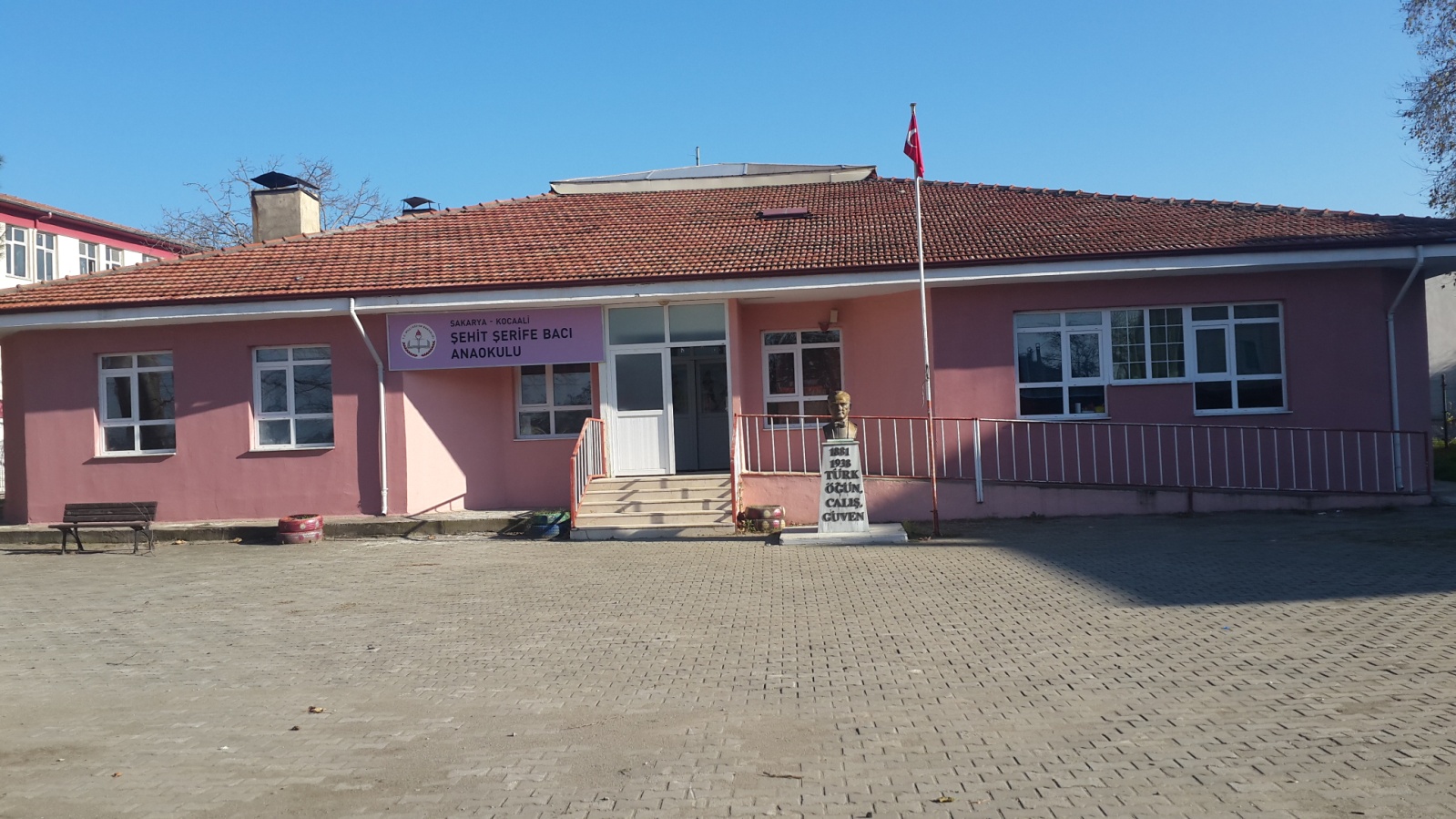 STRATEJİK PLANI2015-2019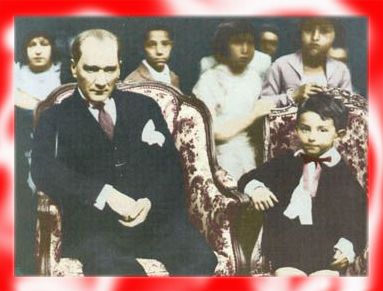 Yetişecek çocuklarımıza ve gençlerimize, görecekleri öğretimin sınırları ne olursa olsun, en evvel ve en esaslı olarak Türkiye'nin istiklâline, kendi benliğine, millî geleneklerine düşman olan unsurlarla mücadele etmek lüzumu öğretilmelidir.Mustafa Kemal ATATÜRK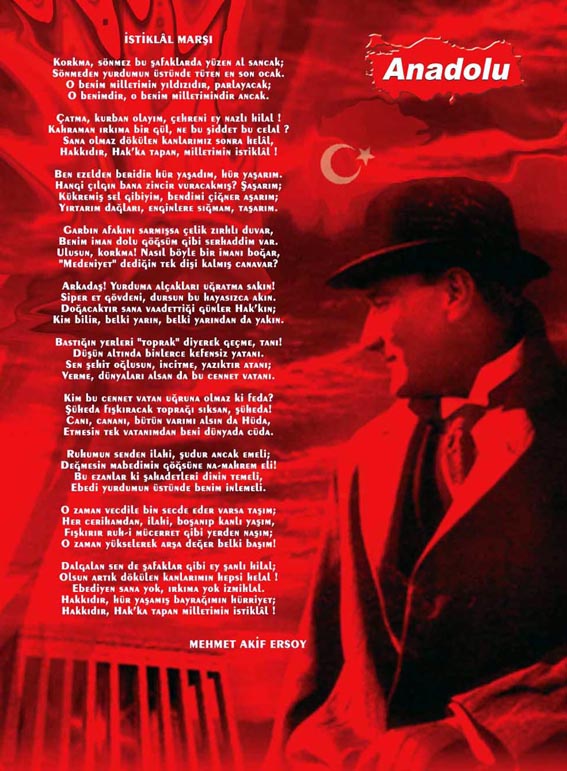 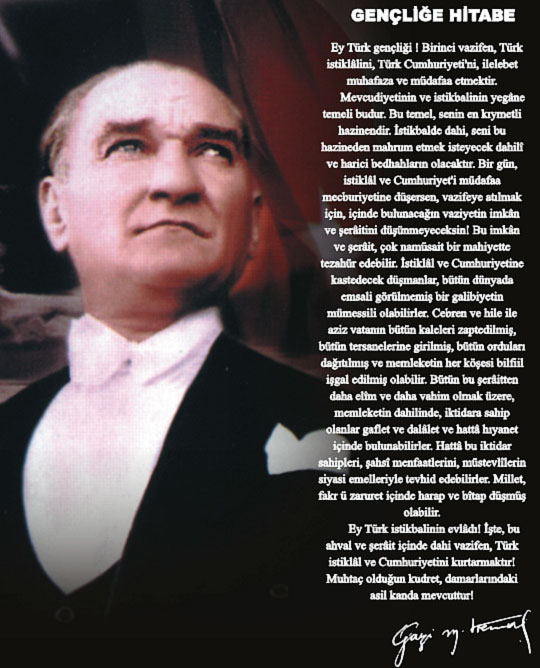 SUNUŞ          Bütün sosyal sistemler, varlıklarını etkin bir şekilde sürdürebilmek için kendilerini yenilemek ve değişen koşullara uyum sağlamak zorundadır. Eğitim sisteminin de kendini yenilemesi, dünyadaki değişme ve gelişmelere paralel olarak en önemli alt yapısını oluşturan okulların yeniden yapılandırılması, ülkenin kalkınmasını sağlayacak eğitilmiş beyin gücünü yetiştirmek bakımından büyük önem taşımaktadır.           Stratejik planımızda ayrıcalıklı okullar ve seçilmiş öğrenciler yerine “ Her öğrenci öğrenebilir.” inancıyla bütün öğrencilerin başarısını arttırmak ön plâna çıkarılmıştır. Stratejik planımızda eğitimde yükselen değerler olan; öğrenci merkezli eğitim anlayışı, istenilen niteliklerdeki öğrenci çıktısına ulaşma, sürekli ve plânlı gelişimle okullardaki anlayış ve işleyişin değişmesi hedeflenmiştir.            Bu süreçte, paylaşımcı, etkili bir yönetim anlayışı ile sürekli bir iş birliğine dayalı ekip çalışmasının okul kültürüne yerleşmesi gerekmektedir. Bu da öğrencilere “ öğrenmeyi öğreten” eğitimde kalitenin vazgeçilmez koşulu ve sınıfın lideri olan öğretmenlerle okuldaki öğrenmeyi etkili ve anlamlı kılan, işleri kolaylaştıran lider yöneticilerin çabalarıyla mümkün olabilecektir.           Okulumuzu daha etkili, verimli ve çağdaş bir yapılanma sürecine çekmek, öğrencilerimize bilgi toplumunun gereği olan tüm davranışları kazandırmak yolunda çalışacağına inandığım Şehit Şerife Bacı Anaokulu çalışanlarına üstün başarılar diliyorum.                                                                                                                     Hülya UYSALOkul Müdür V.TABLOLAR LİSTESİGİRİŞŞehit Şerife Bacı Anaokulu Stratejik Plan Hazırlama Ekibi olarak bilimin ışığında bilgi, beceri ve donanıma sahip, ülke ve dünya sorunlarına duyarlı, hoşgörülü, yeniliklere açık, özgüven sahibi, girişimci bireyler yetiştirmeyi hedeflemektedir. Ülkemizin temel değerleri ve stratejik hedeflerine uygun eğitim sunarak, evrensel geçerliliği olan bilgi ve beceriler ile donatılmış bireyler yetiştirmek, bilime katkı sağlayacak, ülkede ve dünyada kullanılabilir ve paydaşlarına yararlı olacak bilgi üretmek, Kocaali ilçemizdeki tüm okul öncesi çağındaki çocuklarımıza ve toplumun sosyal, kültürel, sanatsal gelişimine katkı sağlayacak etkinlikler düzenleyerek okulumuzun  gelişmesi ve kalkınması yolunda yoğun çaba harcamaktadır. Hedefimiz,  Hazırladığımız Stratejik  Planımızın öncelikle Kocaali için daha sonra Türkiye için başarılı, sosyal, kendine güvenen, farkındalığı olan kökleri sağlam bireyler yetiştirerek ilkokula hazırlamaktır.                                                                        Şehit Şerife Bacı AnaokuluStratejik  Plan Hazırlama EkibiTablo 1BİRİNCİ BÖLÜMBİRİNCİ BÖLÜMŞEHİT ŞERİFE BACI ANAOKULU STRATEJİK PLANLAMA SÜRECİ1.Yasal Çerçeve5018 sayılı Kamu Mali Yönetimi ve Kontrol Kanunu’nun 9. Maddesi, MEB Strateji Geliştirme Başkanlığı 2010/14 sayılı genelge, Millî Eğitim Bakanlığı ve İl Milli Eğitim Müdürlüğü Stratejik Planı.2.Stratejik Planlama ÇalışmalarıStratejik Plan hazırlanmadan önce yapılan çalışmalar;1. Stratejik Plan Hazırlama Ekibinin oluşturulması. Okulumuzda görev yapan öğretmenlerden öncelikle gönüllülük esasına dayalı olarak Okul Müdür Vekili Saliha TOPUZ başkanlığında ekip oluşturuldu. Okulun temel eksiklerinin belirlemek için yapılan anketler, İç ve Dış Paydaşlarla Okulumuz eksikleri ve Okulumuzdan beklentilerini belirlemek üzere belirlenen görüşmeler ve anket çalışmaları yapıldı. Anket sonuçlarının değerlendirilerek öncelikli hedeflerin belirlenmesi, yapılan bu görüşme ve anket çalışmaları sonucunda Okulumuz eksikleri ve beklentileri belirlendi.2. Stratejik Plan Hazırlama Ekibinin olağan toplantıları,Bu çalışmalar periyodik olarak yapılan ekip toplantılarında görüşüldü yapılacak olan çalışmalar butoplantılarda karara bağlandı. Belirlenen hedefler doğrultusunda yerel yönetimler ve halkla görüşmelerin yapılması,Belirlenen hedeflere ulaşmak için yerel yönetimlerden destek istendi ve stratejik Planın başarılı olabilmesi için en önemli faktör olan velilerle görüşülerek sürece velilerinde desteği alındı.3. Stratejik eylem Planın bölümlerinin belirlenmesi,Oluşturulan Stratejik Eylem Planı üç bölümden oluşmaktadır;Birinci Bölüm :Planın yasal çerçevesi ve kanuni dayanağının belirlenmesi aşamasıdır.İkinci  Bölüm  :Okulun mevcut durumunun tespit edilmesi, eksik ve avantajlı yönlerinin belirlenmesi aşamasıdır.Üçüncü Bölüm:Geleceğe yönelim, Okulun bu plan çerçevesinde misyonunu ne olacağının, plan sonunda ulaşmak istediği vizyon ne olduğu, bu vizyona ulaşmak çerçevesinde belirlenen amaç ve hedeflere ulaşmak için yapılacak olan faaliyetlerin belirlenmesi aşamasıdır. Tüm çalışmaların düzenlenerek Okul stratejik eylem Planının oluşturulması, yapılan bu çalışmaların sonucunda Okulumuza ait ayakları yere basan, gerçekçi, faydalı, çevresine örnek teşkil edebilecek bir planlama çalışması hazırlanmıştır. Bundan sonraki çalışmalar bu plan çerçevesinde yürütülecek ve düzenli toplantı çalışmaları ile gerçekleştirilmeye çalışılacaktır.Şehit Şerife Bacı Anaokulu 2015-2019Stratejik Plan Üst KuruluTablo 2……./……./2017Hülya UYSAL
OKULMÜDÜRÜ V.
ONAYŞehit Şerife Bacı Anaokulu 2015-2019Stratejik Plan  Hazırlama EkibiTablo 3……./……./2017Hülya UYSAL
OKULMÜDÜRÜ V.
ONAYİKİNCİ BÖLÜMİKİNCİ BÖLÜMMEVCUT DURUM ANALİZİTarihsel GelişimOkulumuz 18.01.2008 yılında bağımsız bir anaokulu olarak hizmete girmiştir.  2008-2009 Eğitim-Öğretim Yılında üç şube olarak hizmete başlamıştır. 2008-2009 Eğitim-Öğretim Yılı sonu itibariyle 50 öğrenci,  2009-2010 Eğitim-Öğretim Yılı sonu itibariyle 55 öğrenci, 2010-2011 65 öğrenci, 2011-2012 72 öğrenci, 2012-2013 84 öğrenci, 2013-2014 76 öğreci, 2014-2015 74 öğrenciye okul öncesi eğitim vermiştir. Okulumuzun tek katlı bina olup, 4 dersliklidir. Bir ara salon, bir öğretmenler odası, bir müdür odası, , iki öğrenci tuvaleti, bir öğretmen tuvaleti, bir yemekhane, bir mutfak, bir kalorifer dairesi barındırmaktadır. Suyu şehir şebekesine bağlıdır. Okulumuz pis su tesisatı şehir şebekesine bağlıdır.2.Yasal Yükümlülükler Tablo 43.Faaliyet Alanları, Ürün ve Hizmetler:    Faaliyet alanımız Kocaali İlçesi sınırları içerisinde olup, okul öncesi çağındaki tüm öğrencilere eğitim olanağı sağlamaktır. Ayrıca eğitim bölgesi çerçevesinde velilere yönelik bilgilendirme seminerleri düzenlemek okulumuz tarafından verilen hizmetlerdir.Tablo 5Şehit Şerife Bacı Anaokulu Ürün/Hizmet ListesiTablo 64.Paydaş Analizi:Okulumuzun hedef kitleri Kocaali İlçesi sınırları içerinde yaşayan tüm insanlardır.  Velilerimizin okul öncesi açıdan yetiştirilmesi için, Okulumuzda öğretmenlerimiz tarafından seminerler verilmektedir.  Bu faaliyetlerdeki amacımız; velilerimizi okul öncesi çağ ile ilgili bilgilendirmek, öğrencilerimize ve okulumuza olan ilgi ve katkılarını artırmaktır.Okulumuzun genel giderlerinin büyük bir kısmı Okulumuz velileri tarafından her ay bankaya yatırılan aidatlarla karşılanmaktadır.  Okulumuzun fiziki imkânlarının artırılması için yapılan çalışmalara ise, İlçe Milli Eğitim Müdürlüğü, Kaymakamlık Makamı, Kocaali Belediyesi destek vermektedir.İç Paydaşlar1.İdareciler ( Müdür) : Demokratik eğitim öğretim ortamını sağlamanın yanında kanun, tüzük, yönetmelik, yönerge, program ve emirlere uygun olarak görevlerini yürütmeye, okulu düzene koymaya ve okulun amaçlarına uygun olarak yönetilmesinden, değerlendirilmesinden ve geliştirmesinden sorumludur.2.Öğretmenler: Hizmeti vermede personellerdir. Ast konumundadır.3.Öğrenciler: Hizmetin sunulduğu paydaşlardır. İç ve dış paydaş kabul edilebileceği gibi iç paydaş görülmesi daha uygundur.4. Destek Personeli: Görevli personeldir.5. Veliler: Okullara maddi ve manevi destek sağlayabilme kapasitesi bulunur. Aynı zamanda uyumlu işbirliği içinde olunması gereken kesimdir.6. Aile birlikleri: Okulun tedarikçisi konumunda olup, okulun lojistik yönden destekçisi ve işleticisi görevi vardır.Dış Paydaşlar1. Milli Eğitim Bakanlığı: Milli Eğitim politikaları üretilmektedir, Genel Bütçe merkezden alınmaktadır, emir-komuta zincirinde kurumun üstü konumunda olup, hesap verilecek mercidir.2. Valilik: Emir-komuta zincirinde kurumun üstü konumunda olup, hesap verilecek mercidir.3. İl Milli Eğitim Müdürlüğü: Emir-komuta zincirinde kurumun üstü konumunda olup, hesap verilecek mercidir.4. İl Özel İdaresi: Tedarikçi konumunda olup, lojistik(fon) desteği vermektedir. Bir bakıma da dış paydaş kabul edilebilir. 5.Hayırseverler: Milli Eğitime her türlü maddi destekçileridir.6. Yerel Yönetimler: Eğitim hizmetin lojistik destekçileri olmaları beklenir7. Üst Okullar (İlköğretim Kurumları) : Eğitim öğretim hizmetinin niteliği açısından destekçi ve işbirlikçi konumda olması gereken tedarikçi ve müşteri sayılabilecek kesimdir. Bir taraftan mezun öğrencileri sunduğumuz müşteri konumundadır. 8. Sivil Toplum Örgütleri: En stratejik destekçi konumundadırlar. Uyumlu bir işbirliği ile bir gelişim fırsatıdırlar.9. Devletin diğer bağlı kurumları: Genelde tedarikçi pozisyonunda kuruma karşılıklı katkı sağlayan kurumlardır. 10. Muhtarlık: Eğitimin çevre ile işbirliğini sağlamada lüzumlu olan stratejik bir dış paydaştır.Paydaş ve Hizmet MatrisiTablo 7Yararlanıcı Ürün/Hizmet Matrisi : Tamamı  O : Bir kısmıTablo 85.Kurum İçi Analiz:5.1 Örgütsel YapıTablo 9KURUM YAPISIOkulumuz tek katlı olup dört derslik, mutfak, oyun odası, çok amaçlı salon, bekleme salonu, öğretmenler odası, bir idareci odası, bir öğretmen lavabosı ve iki çocuk lavabosından oluşmaktadır.Okulumuzda bir idareci, dört okul öncesi öğretmeni ve üç hizmetli personel görev yapmaktadır.2015 yılı itibari ile okulumuzda kayıtlı yetmiş öğrenci bulunmaktadır.Tablo 105.2 İnsan Kaynakları 2015 Yılı Kurumdaki Mevcut Yönetici Sayısı:Tablo 11Kurum Yöneticilerinin Eğitim Durumu:Tablo 12Kurum Yöneticilerinin Yaş İtibari ile dağılımı:Tablo 13İdari Personelin Hizmet Süresine İlişkin Bilgiler:Tablo 14Kurumda gerçekleşen yönetici sirkülasyonunun oranı:Tablo 15İdari Personelin Katıldığı Hizmet-içi Eğitim Programları:Tablo 16Öğretmenlere İlişkin Bilgiler:2015 Yılı Kurumdaki Mevcut Öğretmen Sayısı:Tablo 17Öğretmenlerin Yaş İtibari ile Dağılımı:Tablo 18Öğretmenlerin Hizmet Süreleri:Tablo 19Kurumda gerçekleşen öğretmen sirkülâsyonunun oranı:Tablo 20Öğretmenlerin katıldığı hizmet-içi programlar:Tablo 21Destek Personele (Hizmetli- Memur) İlişkin Bilgiler:2015 Yılı Kurumdaki Mevcut Hizmetli/ Memur Sayısı:Tablo 22Çalışanların Görev Dağılımı:Tablo 23Tablo 24	5.3 Teknolojik Düzey Okulumuzda Bilgisayar ve İnternet bağlantısı bulunmakta, öğretmenlerimizin limitsiz teknolojiyi kullanmaları sağlanmaktadır. Okulumuzda 3 tane projeksiyon cihazı ile 4 adet televizyon ve 4 adet VCD bulunmaktadır.             Okuldaki etkinliklerde ve resmi törenlerde kullanılmak üzere ses sistemi mevcuttur.Okul/Kurumun Teknolojik Altyapısı:Tablo 25Okul/Kurumun Fiziki Altyapısı:Tablo 265.4 Mali KaynaklarOkulumuzun ihtiyacı olan mali kaynak veliler ve yardımseverler tarafından Okul Aile Birliği aracılığı ile sağlanmaktadır.Okul/Kurum Kaynak Tablosu:Tablo 27Okul/Kurum Gelir-Gider Tablosu:Tablo 285.5 İstatistikî VerilerÖğrencilere İlişkin Bilgiler:Karşılaştırmalı Öğretmen/Öğrenci DurumuTablo 29Tablo 30Tablo 31Yerleşim Alanı ve DersliklerTablo 32Tablo 33Tablo 346. Çevre Analizi6.1 PEST (Politik-Yasal, Ekonomik, Sosyo-Kültürel, Teknolojik, Ekolojik, Etik)  Analizi6.2 Üst Politika BelgeleriÖzellikle;MEB 2010-2014 Stratejik Planı,İlgili Genel Müdürlüklerin Stratejik Planları,İl Millî Eğitim Müdürlüğü Stratejik Planı,İlçe Millî Eğitim Müdürlüğü Stratejik Planı,Özel İdare ve varsa Belediye Stratejik Planları7. GZFT (Güçlü Yönler, Zayıf Yönler, Fırsatlar, Tehditler) AnaliziGüçlü Yönler1-Tam gün eğitim verebiliyor olması2-36 ayını doldurmuş çocukların kaydedilmesi3-Okul Müdürünün, teknolojiyi kullanan ve yeniliklere açık olması4-Öğretmenlerin genç, yeniliklere açık ve teknolojiyi yakından takip etmeleri ve kullanmaları5-Öğretmenlerimizin tamamının alanından mezun kişiler olması6-Teknolojik olarak 6 yaş sınıflarında bilgisayar ve Internet bağlantısının olması7-Okulun tüm birimlerinde Internet bağlantısı olması 8-Öğretmen – yönetici iletişimin iyi olması9-Okulda olumlu kurum kültürünün öğretmenler birlikte oluşturulması11-Velilerin her giriş ve çıkışlarda çocuklarını getirip götürürlerken velilerle her an görüşebilme imkanı12-Okul Aile Birliği’nin okuldaki her türlü çalışmaya katkısı13-Eğitim ve öğretim faaliyetlerinin gerçekleştirilebilmesi için gerekli olan altyapının büyük ölçüde sağlanmış olması. 14-Okulumuzun genel anlamda güvenlik problemlerinin bulunmaması15-Belirlenen sorunlara yönelik olarak projelerin geliştirilmiş ve geliştiriliyor olması16-Okulun fiziki yönden eksiklerinin belirlenerek tamamlama çalışmalarının yapılıyor olması17-Ders araç gereç yönünden eksikliğin olmamasıZayıf Yönler1. Velilerin Okulöncesi Eğitim konusunda fazla bilinçli olmaması2- Okulumuzun ücretli olması3- Personelin geçici olması4- Kadrolu öğretmenlerin yetersiz olması5-Okulumuzda daimi rehber ve psikolojik danışmanın olmamasıFırsatlar 1-Milli Eğitim Bakanlığının Okul Öncesi Eğitime verdiği önem2-Çalışan anne babaların çocuklarının gelişimi ve eğitimi için okulumuzu seçmesi3-Okulun diğer Okul/kurumlarla işbirliğinin güçlü olması4-Okul Öncesi Eğitim alanının yeniliğe ve gelişime çok açık olması5-Okulumuzun yerel yönetimlerle iş birliğinin kolay olması6-Velilerin çocukların eğitimine ve gelişimlerin olan ilgileri7-Okul Öncesi eğitimi % 100’ e çıkarmak için devlet ve bakanlık tarafından yapılan çalışmalarTehditler  1-Okul Öncesi eğitimin zorunlu olmaması 2-Okul Öncesi Eğitimin ücretli olması3-Okul Öncesi eğitim materyallerinin ( kitap, dergi, oyuncak vb.) çok pahalı olması,4-Çağ nüfusunun tam olarak tespit edilememesi5-Üst öğrenim basamağı olan ilköğretim okullarının Okul Öncesi Eğitime yeterli hassasiyeti göstermemeleri6-Sözleşmeli ve ücretli öğretmen istihdamı7-Okul Öncesi Öğretmenliğinin sıradan bir iş olarak görülmesiİÇİNDEKİLERİÇİNDEKİLERSAYFA NOSUNUŞSUNUŞGİRİŞGİRİŞBİRİNCİ BÖLÜM: ŞEHİT ŞERİFE BACI ANAOKULU STRATEJİK PLANLAMA SÜRECİBİRİNCİ BÖLÜM: ŞEHİT ŞERİFE BACI ANAOKULU STRATEJİK PLANLAMA SÜRECİ1.Yasal Çerçeve1.Yasal Çerçeve2.Stratejik Planlama Çalışmaları2.Stratejik Planlama ÇalışmalarıİKİNCİ BÖLÜM: MEVCUT DURUM ANALİZİİKİNCİ BÖLÜM: MEVCUT DURUM ANALİZİ1.Tarihsel Gelişim2.Yasal Yükümlülükler 3.Faaliyet Alanları, Ürün ve Hizmetler4. Paydaş Analizi5. Kurum İçi Analiz 5.1 Örgütsel Yapı5.2 İnsan Kaynakları5.3 Teknolojik Düzey5.4 Mali Kaynaklar5.5 İstatistikî Veriler6.Çevre Analizi6.1 PEST (Politik-Yasal, Ekonomik, Sosyo-Kültürel, Teknolojik, Ekolojik, Etik)  Analizi        6.2 Üst Politika Belgeleri7.GZFT (Güçlü Yönler, Zayıf Yönler, Fırsatlar, Tehditler) AnaliziÜÇÜNCÜ BÖLÜM: GELECEĞE YÖNELİM8.Misyon, Vizyon, Temel Değerler9.Temalar, Amaçlar, Hedefler, Performans Göstergeleri, Faaliyet/Projeler ve Stratejiler 10.İzleme, Değerlendirme ve Raporlama11DÖRDÜNCÜ BÖLÜM: MALİYETLENDİRME11.MaliyetlendirmeTABLOLARSAYFATablo 1: Kurum Kimlik BilgisiTablo 2: Stratejik Planlama üst kurul Tablo 3: Stratejik Planlama Ekibi Tablo 4: Yasal Yükümlülükler Tablo 5:Faaliyet Alanları, Ürün ve Hizmetler:Tablo 6: Şehit Şerife Bacı Anaokulu Ürün/Hizmet ListesiTablo 7: Paydaş ve Hizmet Matrisi TablosuTablo 8: Yararlanıcı Ürün/Hizmet MatrisiTablo 9: Örgütsel YapıTablo 10: 2014 Yılı Kurumdaki Mevcut Yönetici SayısıTablo 11:Kurum Yöneticilerinin Eğitim DurumuTablo 12:Kurum Yöneticilerinin Yaş İtibari İle DağılımıTablo 13: İdari Personelin Hizmet Süresine İlişkin BilgilerTablo 14:Kurumda gerçekleşen yönetici sirkülasyonunun oranıTablo 15:İdari Personelin Katıldığı Hizmet-içi Eğitim ProgramlarıTablo 16:2014 Yılı Kurumdaki Mevcut Öğretmen SayısıTablo 17: Öğretmenlerin Yaş İtibari ile DağılımıTablo 18:Öğretmenlerin Hizmet SüreleriTablo 19:Kurumda gerçekleşen öğretmen sirkülâsyonunun oranıTablo 20:Öğretmenlerin katıldığı hizmet-içi programlarTablo 21:2014 Yılı Kurumdaki Mevcut Hizmetli/ Memur SayısıTablo 22:Çalışanların Görev DağılımıTablo 23:Ş.Şerife Bacı Anaokulu İnsan Kaynakları Dağılımı ve BilgisiTablo 24:Okul/Kurumun Teknolojik AltyapısıTablo 25:Okul/Kurumun Fiziki AltyapısıTablo 26:Okul/Kurum Kaynak TablosuTablo 27:Okul/Kurum Gelir-Gider TablosuTablo 28:  Karşılaştırmalı Öğretmen/Öğrenci DurumuTablo 29:  Öğrenci Sayısına İlişkin BilgilerTablo 30: Yıllara göre Ortalama Sınıf MevcutlarıTablo 31:  Yerleşim Alanı ve DersliklerTablo 32:  Sosyal AlanlarTablo 33:  Spor TesisleriKURUM KİMLİK BİLGİSİKURUM KİMLİK BİLGİSİKurum Adı Kocaali Şehit Şerife Bacı AnaokuluKocaali Şehit Şerife Bacı AnaokuluKurum TürüOkulöncesiOkulöncesiKurum Kodu967304967304Kurum StatüsüKamuKamuKurumda Çalışan Personel SayısıYönetici              :   1Öğretmen           :   6Hizmetli              :   2Memur                :   0Yönetici              :   1Öğretmen           :   6Hizmetli              :   2Memur                :   0Öğrenci Sayısı 119 119Öğretim Şekli İkili Öğretim İkili ÖğretimOkulun Hizmete Giriş Tarihi 2008 2008KURUM İLETİŞİM BİLGİLERİKURUM İLETİŞİM BİLGİLERİKurum Telefonu Tel. : 264 812 40 48Tel. : 264 812 40 48Kurum Web Adresiwww.kocaalissbanaokulu.meb.k12.tr/www.kocaalissbanaokulu.meb.k12.tr/Mail Adresi 967304@meb.k12.tr967304@meb.k12.trKurum AdresiMahalle         : Ağalar MahallesiPosta Kodu  : 54800İlçe                :  Kocaaliİli  : SAKARYAMahalle         : Ağalar MahallesiPosta Kodu  : 54800İlçe                :  Kocaaliİli  : SAKARYAKurum Müdürü V.Hülya UYSAL    Tel:05064990114Hülya UYSAL    Tel:05064990114ŞEHİT ŞERİFE BACI ANAOKULU STRATEJİK PLANLAMA SÜRECİYasal ÇerçeveStratejik Planlama ÇalışmalarıUnvanıAdı-SoyadıİletişimMüdür ( Başkan)Hülya UYSAL530 148 18 09 Öğretmen (üye)Özlem ŞAŞMAZ YÜCE5548921786Öğretmen (üye)Zübeyde KÖSE Okul Aile Birliği Başkanı (üye)Yalçın ALCIOkul Aile Birliği Yön. Kur. (üye)Ahmet MUTLUUnvanıAdı-SoyadıİletişimÖğretmen ( Başkan)Zübeyde KÖSE Öğretmen (üye)Özlem ŞAŞMAZ YÜCEAyşe YANÖğretmen (üye)Kübra AYTAÇVeli (üye)Nuray ANGINVeli (üye)Nurhan ERGELENVeli (üye)Mehtap GÖKDEMİRMEVCUT DURUM ANALİZİMEVCUT DURUM ANALİZİMEVCUT DURUM ANALİZİ1.Tarihsel Gelişim2.Yasal Yükümlülükler 3.Faaliyet Alanları, Ürün ve Hizmetler4. Paydaş Analizi5. Kurum İçi Analiz         5.1 Örgütsel Yapı        5.2 İnsan Kaynakları        5.3 Teknolojik Düzey        5.4 Mali Kaynaklar        5.5 İstatistikî Veriler6.Çevre Analizi        6.1 PEST (Politik-Yasal, Ekonomik, Sosyo-Kültürel, Teknolojik, Ekolojik, Etik)  Analizi        6.2 Üst Politika Belgeleri7.GZFT (Güçlü Yönler, Zayıf Yönler, Fırsatlar, Tehditler) AnaliziYASAL YÜKÜMLÜLÜK ( GÖREVLER)DAYANAK (KANUN, YÖNETMELİK, GENELGE  )Eğitim öğretim hizmetleri sunmak.(bilgi aktarımı, bilgiye ulaşım)24.10.2003 25269 sayı  4982no Bilgi Edinme Hakkı KanunuPsikolojik danışmanlık ve rehberlik hizmetleri sunmak,17.04.2001 24376 sayı MEB Rehberlik ve psikolojik Danışma Hizmetler YönetmeliğiÖğrenci performansını ölçme ve belgelendirmek,08.06.2004 25486 sayı Okul öncesi Kurumları YönetmeliğiSosyal, kültürel, sanatsal ve sportif etkinlikler düzenlemek ve düzenlenen etkinliklere katılımı sağlamak, yönlendirmek, yönetmek,08.06.2004 25486 sayı Okul öncesi Kurumları YönetmeliğiProje hazırlamak ve hazırlanan projeleri uygulamak,08.06.2004 25486 sayı Okul öncesi Kurumları YönetmeliğiBilgi üretmek, kullanıma sunmak, depolamak,  09.09.2013 132 sayı Okul Öncesi Eğitim ProgramıBilimsel araştırmalar yapmak,09.09.2013 132 sayı Okul Öncesi Eğitim ProgramıAraştırma, planlama çalışmaları yapmak,  09.09.2013 132 sayı Okul Öncesi                Eğitim ProgramıKalite yönetimi çalışmalarında bulunmak, OCAK 2014/2676 MEB Eğitimde Kalite               Yönetim Sistemi YönergesiBelge düzenlemek,08.06.2004 25486 sayı Okul öncesi Kurumları YönetmeliğiGizli bilgiler hariç istenen bilgileri vermek,08.06.2004 25486 sayı Okul öncesi Kurumları YönetmeliğiKitaplık ve okuma salonları kurmak,09.09.2013 132 sayı Okul Öncesi Eğitim ProgramıŞikayet ve istekleri dinlemek, değerlendirmek ve gereğini yapmak.23.07.1965 657 sayı Devlet Memurları KanunuProgram geliştirme çalışmaları yapmak09.09.2013 132 sayı Okul Öncesi Eğitim ProgramıBelirli gün ve haftalar ile milli bayramları kutlamak,08.06.2004 25486 sayı Okul öncesi Kurumları YönetmeliğiTeknolojik gelişmeleri takip etmek, okula kazandırmak, faaliyetlerde etkin kullanmak,OCAK 2014/2676 MEB Eğitimde Kalite Yönetim Sistemi YönergesiBina, donanım ve malzemelerin bakım, onarım, temizliğini sağlamak,08.06.2004 25486 sayı Okul öncesi Kurumları YönetmeliğiOkulda güvenliği sağlamak,08.06.2004 25486 sayı Okul öncesi Kurumları YönetmeliğiKurumsal ve bireysel performans değerlendirmesi yapmak,08.06.2004 25486 sayı Okul öncesi Kurumları YönetmeliğiÖzlük iş ve işlemlerini yürütmek.23.07.1965 657 sayı Devlet Memurları KanunuFAALİYET ALANI: EĞİTİM FAALİYET ALANI: YÖNETİM İŞLERİHizmet–1 Rehberlik HizmetleriVeli    Öğrenci    ÖğretmenHizmet–1 Öğrenci işleri hizmetiKayıt- Nakil işleri Öğrenci belgesiDevam-devamsızlık  Okul öncesi eğitim programı tanıtımı Okul öncesi yaş gruplarının belirlenmesiHizmet–2 Sosyal-Kültürel Etkinlikler Halk oyunları    Koro      Satranç Hizmet–2 Öğretmen işleri hizmetiDerece terfi    Hizmet içi eğitim     Özlük haklarıÖğrenci kayıt, kabul ve devam işleriEğitim hizmetleriÖğrenim belgesi düzenleme işleriGelişim RaporuPersonel işleriSosyal,kültürelve sportif etkinliklerOkul çevre ilişkileriBilimsel vs araştırmalarRehberlikYaygın eğitim Staj çalışmalarıMezunlar (Öğrenci)PAYDAŞLARİÇ PAYDAŞLARDIŞ PAYDAŞLARDIŞ PAYDAŞLARDIŞ PAYDAŞLARYARARLANICINEDEN PAYDAŞÖnem Derecesi 1.Derece  2.DerecePAYDAŞLARÇalışanlarTemel OrtakStratejik OrtakTedarikçiMüşteri, hedef kitleNEDEN PAYDAŞÖnem Derecesi 1.Derece  2.DereceMilli Eğitim Bakanlığı* İç P: Mevzuat Yönünden bağlı 
olduğumuz bakanlık1Kaymakam
(İlçe Milli Eğitim Müdürü)* İç P: İlçe Yönetici olduğundan
Müşteri: Hizmetlerimizden 
yararlandığı için1Okul İdaresi*İç P: Çalışanımız
S.O: Amaçlara Yönelik ortaklık1Öğretmenler*İç P: Çalışanımız
S.O: Amaçlara Yönelik ortaklık1Öğrenciler*Müşteri: Varlık nedenimiz.1Yardımcı Hizmetler 
Personeli**İç P: Çalışanımız
S.O: Amaçlara Yönelik ortaklık1Okul Aile Birliği**İç P: Çalışanımız
S.O: Amaçlara Yönelik ortaklık
Tedarikçi Ortak1Veliler**S.O: Amaçlara Yönelik Ortak
T O: Gerekli olan araç ve gereç 
malz. sağladığından
Müşteri: Hizmetlerimizden yararlandığı için2Kocaali Halk Eğitimi 
Merkezi Müdürlüğü**TO: Destek kursları açtığı için
T: Gerekli olan araç ve gereç malz. sağladığından
Müşteri: Hizmetlerimizden yararlandığı için2Kocaali Belediye 
Başkanlığı*T.O:Hizmet verme, araç-gereç 
sağladığı için
Müşteri: Hizmetlerimizden yararlandığı için2Hayırseverler, Esnaflar*T.O:Maddi Kaynak sağlama
Müşteri: Hizmetlerimizden yararlandığı için2Sivil Toplum Örgütleri**S.O: Amaçlara Yönelik Ortaklık
Müşteri: Hizmetlerimizden yararlandığı için2Özel Eğitim ve 
Öğretim Kurumları*Müşteri: Hizmetlerimizden yararlandığı için2Ürün/HizmetYararlanıcı(Müşteri)Eğitim-Öğretim (Örgün-Yaygın) Nitelikli işgücü AR-GE, Projeler, Danışmanlık Altyapı,Donatım Yatırım Yayım Rehberlik,  Sosyal etkinlikler Mezunlar (Öğrenci) ÖğrencilerVelilerÜniversitelerooMedyaooUluslar arası kuruluşlarooMeslek KuruluşlarıSağlık kuruluşlarıoDiğer KurumlarÖzel sektörooÖĞRENCİ SAYISIÖĞRENCİ SAYISIÖĞRENCİ SAYISIÖĞRETMEN SAYISIDERSLİK SAYISIERKEKKIZTOPLAMÖĞRETMEN SAYISIDERSLİK SAYISI423712063Görevi  Erkek    Kadın     Toplam1Müdür112Müdür Yard---Eğitim Düzeyi2015 Yılı İtibari İle2015 Yılı İtibari İleEğitim DüzeyiKişi Sayısı%Önlisans--Lisans1100Yüksek Lisans--Yaş Düzeyleri2015 Yılı İtibari İle2015 Yılı İtibari İleYaş DüzeyleriKişi Sayısı%20-30110030-40--40-50--Hizmet Süreleri 2015 Yılı İtibari İle2015 Yılı İtibari İleHizmet Süreleri Kişi Sayısı% 1-3 Yıl--4-6 Yıl--7-10 Yıl110011-15 Yıl--16-20 Yıl--21+.......üzeri--Yıl İçerisinde Kurumdan Ayrılan Yönetici SayısıYıl İçerisinde Kurumdan Ayrılan Yönetici SayısıYıl İçerisinde Kurumdan Ayrılan Yönetici Sayısı  Yıl İçerisinde Kurumda Göreve Başlayan Yönetici Sayısı  Yıl İçerisinde Kurumda Göreve Başlayan Yönetici Sayısı  Yıl İçerisinde Kurumda Göreve Başlayan Yönetici Sayısı20132014201520162013201420152016TOPLAM111111-1 Adı ve Soyadı     GöreviKatıldığı Çalışmanın AdıKatıldığı YılBelge NoHülyaUYSALMüdür V.Temel Eğitim SemineriHazırlayıcı Eğitim SemineriUygulamalı Eğitim Semineri201020102010BranşıErkekKadınToplam1Okul Öncesi Öğretmeni-66TOPLAMTOPLAM66Yaş Düzeyleri2015 Yılı2015 YılıYaş DüzeyleriKişi Sayısı%20-30610030-4040-5050+...Hizmet Süreleri2015 Yılı İtibari İle2015 Yılı İtibari İleHizmet SüreleriKişi Sayısı% 1-3 Yıl4-6 Yıl21007-10 Yıl110011-15 Yıl16-20 Yıl21+... üzeriYıl İçerisinde Kurumdan Ayrılan Öğretmen SayısıYıl İçerisinde Kurumdan Ayrılan Öğretmen SayısıYıl İçerisinde Kurumdan Ayrılan Öğretmen Sayısı  Yıl İçerisinde Kurumda Göreve Başlayan Öğretmen Sayısı  Yıl İçerisinde Kurumda Göreve Başlayan Öğretmen Sayısı  Yıl İçerisinde Kurumda Göreve Başlayan Öğretmen Sayısı20132014201520162013201420152016TOPLAM1---1--3Adı ve Soyadı     BranşıKatıldığı Çalışmanın AdıKatıldığı YılBelge NoÖzlem ŞAŞMAZ YÜCEO.Öncesi ÖğretmeniÖzel Eğitim SemineriTEMEL EĞİTİM KURSU-KARASUHazırlayıcı Eğitim Kursu-KarasuÇalışanların Temel İş Sağlığı ve Güvenliği Eğitimi KursuSatranç Kursu20162013201420162017Kübra AYTAÇO.Öncesi ÖğretmeniANADOLUDA ÇOK KÜLTÜRLÜLÜK, KAYNAKLARI VE EĞİTİME YANSIMALARI SEMİNERİ Çalışanların Temel İş Sağlığı ve Güvenliği Eğitimi KursuSatranç KursuADAY ÖĞRETMEN YETİŞTİRME TÜRKİYEDE DEMOKRASİ SERÜVENİ VE 15 TEMMUZ SÜRECİ SEMİNERİİnsani Değerlerimiz ve Öğretmenlik Meslek Etiği SemineriKültür ve Medeniyetimizde Eğitim Anlayışının Temelleri SemineriUlusal ve Uluslararası Eğitim Projeleri SemineriÖğretmenlikle İlgili Mevzuat SemineriDünden Bugüne Öğretmenlik SemineriGelişmiş Ülkelerin Eğitim Sistemleri SemineriEtkili İletişim ve Etkili Sınıf Yönetimi SemineriMilli Eğitim Sisteminde Öğretmenlik ve Elektronik Uygulamalar SemineriFatih Projesi Etkileşimli Sınıf Yönetimi Kursu2016201620172016201620162016201620162016201620162016Zübeyde KÖSEO.Öncesi ÖğretmeniÇevreye Uyum Eğitim SemineriTemel Eğitim Öğretmenlerinin Mesleki Gelişim Eğitimi Ve ÇalışmalarıOkul Öncesi Eğitim Programının Tanıtımı SemineriTemel Eğitim KursuHazırlayıcı Eğitim Kursu0420092012201320092010GöreviErkekKadınEğitim DurumuHizmet YılıToplam1 Memur00-002Hizmetli00-003Sözleşmeli İşçi010004Sigortalı İşçi01-00S.NOUNVANGÖREVLERİ1Okul müdürü   Okul müdürü; Ders okutmakKanun, tüzük, yönetmelik, yönerge, program ve emirlere uygun olarak görevlerini yürütmeye,Okulu düzene koyarDenetler.Okulun amaçlarına uygun olarak yönetilmesinden, değerlendirilmesinden ve geliştirmesinden sorumludur.Okul müdürü, görev tanımında belirtilen diğer görevleri de yapar.2Müdür baş yardımcısıMüdür başyardımcısı, Ders okuturMüdürün en yakın yardımcısıdır. Müdürün olmadığı zamanlarda müdüre vekâlet eder.Okulun her türlü eğitim-öğretim, yönetim, öğrenci, personel, tahakkuk, ayniyat, yazışma, eğitici etkinlikler, yatılılık, bursluluk, güvenlik, beslenme, bakım, koruma, temizlik, düzen, nöbet, halkla ilişkiler gibi işleriyle ilgili olarak okul müdürü tarafından verilen görevleri yapar.Müdür başyardımcısı, görev tanımında belirtilen diğer görevleri de yapar.3Müdür yardımcısıMüdür yardımcılarıDers okutur	Okulun her türlü eğitim-öğretim, yönetim, öğrenci, personel, tahakkuk, ayniyat, yazışma, sosyal etkinlikler, yatılılık, bursluluk, güvenlik, beslenme, bakım, nöbet, koruma, temizlik, düzen, halkla ilişkiler gibi işleriyle ilgili olarak okul müdürü tarafından verilen görevleri yaparMüdür yardımcıları, görev tanımında belirtilen diğer görevleri de yapar. 4Öğretmenlerİlköğretim okullarında dersler sınıf veya branş öğretmenleri tarafından okutulur.Öğretmenler, kendilerine verilen sınıfın veya şubenin derslerini, programda belirtilen esaslara göre plânlamak, okutmak, bunlarla ilgili uygulama ve deneyleri yapmak, ders dışında okulun eğitim-öğretim ve yönetim işlerine etkin bir biçimde katılmak ve bu konularda kanun, yönetmelik ve emirlerde belirtilen görevleri yerine getirmekle yükümlüdürler.Sınıf öğretmenleri, okuttukları sınıfı bir üst sınıfta da okuturlar. İlköğretim okullarının 4 üncü ve 5 inci sınıflarında özel bilgi, beceri ve yetenek isteyen; beden eğitimi, müzik, görsel sanatlar, din kültürü ve ahlâk bilgisi, yabancı dil ve bilgisayar dersleri branş öğretmenlerince okutulur. Derslerini branş öğretmeni okutan sınıf öğretmeni, bu ders saatlerinde yönetimce verilen eğitim-öğretim görevlerini yapar.Okulun bina ve tesisleri ile öğrenci mevcudu, yatılı-gündüzlü, normal veya ikili öğretim gibi durumları göz önünde bulundurularak okul müdürlüğünce düzenlenen nöbet çizelgesine göre öğretmenlerin, normal öğretim yapan okullarda gün süresince, ikili öğretim yapan okullarda ise kendi devresinde nöbet tutmaları sağlanır. Yönetici ve öğretmenler; Resmî Gazete, Tebliğler Dergisi, genelge ve duyurulardan elektronik ortamda yayımlananları Bakanlığın web sayfasından takip eder.Elektronik ortamda yayımlanmayanları ise okur, ilgili yeri imzalar ve uygularlar.9.  Öğretmenler dersleri ile ilgili araç-gereç, laboratuar ve işliklerdeki eşyayı, okul kütüphanesindeki kitapları korur ve iyi kullanılmasını sağlarlar.5Yönetim işleri ve büro memuruMüdür veya müdür yardımcıları tarafından kendilerine verilen yazı ve büro işlerini yaparlar. Gelen ve giden yazılarla ilgili dosya ve defterleri tutar, yazılanların asıl veya örneklerini dosyalar ve saklar, gerekenlere cevap hazırlarlar.Memurlar, teslim edilen gizli ya da şahıslarla ilgili yazıların saklanmasından ve gizli tutulmasından sorumludurlar. Öğretmen, memur ve hizmetlilerin özlük dosyalarını tutar ve bunlarla ilgili değişiklikleri günü gününe işlerler. Arşiv işlerini düzenlerler. Müdürün vereceği hizmete yönelik diğer görevleri de yaparlar.6Yardımcı hizmetler personeliYardımcı hizmetler sınıfı personeli, okul yönetimince yapılacak plânlama ve iş bölümüne göre her türlü yazı ve dosyayı dağıtmak ve toplamak, Başvuru sahiplerini karşılamak ve yol göstermek, Hizmet yerlerini temizlemek, Aydınlatmak ve ısıtma yerlerinde çalışmak, Nöbet tutmak, Okula getirilen ve çıkarılan her türlü araç-gereç ve malzeme ile eşyayı taşıma ve yerleştirme işlerini yapmakla yükümlüdürler.Bu görevlerini yaparken okul yöneticilerine ve nöbetçi öğretmene karşı sorumludurlar.7KaloriferciKaloriferci, kalorifer dairesi ve tesisleri ile ilgili hizmetleri yapar.Kaloriferin kullanılmadığı zamanlarda okul yönetimince verilecek işleri yapar.Kaloriferci, okul müdürüne, müdür yardımcısına ve nöbetçi öğretmene karşı sorumludur.Müdürün vereceği hizmete yönelik diğer görevleri de yapar8Gece bekçisiGece bekçisi veya nöbetle gece bekçiliği yapan hizmetli, Nöbeti süresince okul bina ve eklentilerinin güvenliğini sağlamak.ŞEHİT ŞERİFE BACI ANAOKULU İNSAN KAYNAKLARI DAĞILIMI VE BİLGİSİŞEHİT ŞERİFE BACI ANAOKULU İNSAN KAYNAKLARI DAĞILIMI VE BİLGİSİŞEHİT ŞERİFE BACI ANAOKULU İNSAN KAYNAKLARI DAĞILIMI VE BİLGİSİŞEHİT ŞERİFE BACI ANAOKULU İNSAN KAYNAKLARI DAĞILIMI VE BİLGİSİŞEHİT ŞERİFE BACI ANAOKULU İNSAN KAYNAKLARI DAĞILIMI VE BİLGİSİŞEHİT ŞERİFE BACI ANAOKULU İNSAN KAYNAKLARI DAĞILIMI VE BİLGİSİŞEHİT ŞERİFE BACI ANAOKULU İNSAN KAYNAKLARI DAĞILIMI VE BİLGİSİŞEHİT ŞERİFE BACI ANAOKULU İNSAN KAYNAKLARI DAĞILIMI VE BİLGİSİŞEHİT ŞERİFE BACI ANAOKULU İNSAN KAYNAKLARI DAĞILIMI VE BİLGİSİŞEHİT ŞERİFE BACI ANAOKULU İNSAN KAYNAKLARI DAĞILIMI VE BİLGİSİŞEHİT ŞERİFE BACI ANAOKULU İNSAN KAYNAKLARI DAĞILIMI VE BİLGİSİŞEHİT ŞERİFE BACI ANAOKULU İNSAN KAYNAKLARI DAĞILIMI VE BİLGİSİŞEHİT ŞERİFE BACI ANAOKULU İNSAN KAYNAKLARI DAĞILIMI VE BİLGİSİŞEHİT ŞERİFE BACI ANAOKULU İNSAN KAYNAKLARI DAĞILIMI VE BİLGİSİŞEHİT ŞERİFE BACI ANAOKULU İNSAN KAYNAKLARI DAĞILIMI VE BİLGİSİŞEHİT ŞERİFE BACI ANAOKULU İNSAN KAYNAKLARI DAĞILIMI VE BİLGİSİŞEHİT ŞERİFE BACI ANAOKULU İNSAN KAYNAKLARI DAĞILIMI VE BİLGİSİŞEHİT ŞERİFE BACI ANAOKULU İNSAN KAYNAKLARI DAĞILIMI VE BİLGİSİŞEHİT ŞERİFE BACI ANAOKULU İNSAN KAYNAKLARI DAĞILIMI VE BİLGİSİŞEHİT ŞERİFE BACI ANAOKULU İNSAN KAYNAKLARI DAĞILIMI VE BİLGİSİŞEHİT ŞERİFE BACI ANAOKULU İNSAN KAYNAKLARI DAĞILIMI VE BİLGİSİŞEHİT ŞERİFE BACI ANAOKULU İNSAN KAYNAKLARI DAĞILIMI VE BİLGİSİŞEHİT ŞERİFE BACI ANAOKULU İNSAN KAYNAKLARI DAĞILIMI VE BİLGİSİŞEHİT ŞERİFE BACI ANAOKULU İNSAN KAYNAKLARI DAĞILIMI VE BİLGİSİŞEHİT ŞERİFE BACI ANAOKULU İNSAN KAYNAKLARI DAĞILIMI VE BİLGİSİŞEHİT ŞERİFE BACI ANAOKULU İNSAN KAYNAKLARI DAĞILIMI VE BİLGİSİŞEHİT ŞERİFE BACI ANAOKULU İNSAN KAYNAKLARI DAĞILIMI VE BİLGİSİŞEHİT ŞERİFE BACI ANAOKULU İNSAN KAYNAKLARI DAĞILIMI VE BİLGİSİŞEHİT ŞERİFE BACI ANAOKULU İNSAN KAYNAKLARI DAĞILIMI VE BİLGİSİŞEHİT ŞERİFE BACI ANAOKULU İNSAN KAYNAKLARI DAĞILIMI VE BİLGİSİŞEHİT ŞERİFE BACI ANAOKULU İNSAN KAYNAKLARI DAĞILIMI VE BİLGİSİŞEHİT ŞERİFE BACI ANAOKULU İNSAN KAYNAKLARI DAĞILIMI VE BİLGİSİÖĞRETMEN İHTİYAÇ DURUMU VE DAĞILIMIÖĞRETMEN İHTİYAÇ DURUMU VE DAĞILIMIÖĞRETMEN İHTİYAÇ DURUMU VE DAĞILIMIÖĞRETMEN İHTİYAÇ DURUMU VE DAĞILIMIÖĞRETMEN İHTİYAÇ DURUMU VE DAĞILIMIÖĞRETMEN İHTİYAÇ DURUMU VE DAĞILIMIÖĞRETMEN İHTİYAÇ DURUMU VE DAĞILIMIÖĞRETMEN İHTİYAÇ DURUMU VE DAĞILIMIÖĞRETMEN İHTİYAÇ DURUMU VE DAĞILIMIÖĞRETMEN MESLEKİ GELİŞİM DÜZEYİÖĞRETMEN MESLEKİ GELİŞİM DÜZEYİÖĞRETMEN MESLEKİ GELİŞİM DÜZEYİÖĞRETMEN MESLEKİ GELİŞİM DÜZEYİÖĞRETMEN MESLEKİ GELİŞİM DÜZEYİÖĞRETMEN MESLEKİ GELİŞİM DÜZEYİÖĞRETMEN MESLEKİ GELİŞİM DÜZEYİKADRO DURUMUKADRO DURUMUEĞİTİM DURUMUEĞİTİM DURUMUEĞİTİM DURUMUHİZMET İÇİ EĞİTİMHİZMET İÇİ EĞİTİMSıra noAdı soyadıGörevBranşKıdemOkuldaki kıdemiNormu var mı?Mevcut(Kadrolu)İhtiyaçÖn lisansLisansYüksek lisansGeçmiş yıllar da aldığı HİE saati toplamı ortalamasıSon yılki hie süresiAldığı ödüller ve cezalarYaptığı bilimsel
Çalışmalar ve kitaplar 1  Hülya UYSALMüdür V. Okul Öncesi Öğr6/2 7 EvetKadroluX 2 Özlem ŞAŞMAZ YÜCEÖğretmen Okul Öncesi Öğr 7/2 2  EvetKadroluX 3 Kübra AYTAÇÖğretmen Okul Öncesi Öğr 9/2 2  EvetKadroluX 4 Zübeyde KÖSEÖğretmen Okul Öncesi Öğr 6/3 1  EvetKadroluX 5Araç-Gereçler20122013201420152016İhtiyaçBilgisayar222241Yazıcı22222-Tarayıcı------Tepegöz------Projeksiyon33333-Televizyon444---İnternet bağlantısı11111-Fax11111-Video------DVD Player44444-Fotoğraf makinası11111-Kamera -----1Okul/kurumun İnternet sitesi11111-Personel/e-mail adresi oranı%100%100%100%100%100%100Fiziki MekânVarYokAdediİhtiyaçAçıklamaÖğretmen Çalışma OdasıX1Ekipman OdasıXKütüphaneXRehberlik ServisiX1Resim OdasıX1Müzik OdasıXÇok Amaçlı SalonXEv Ekonomisi OdasıXİş ve Teknik AtölyesiXBilgisayar laboratuarıXYemekhaneX1Spor SalonuXOtoparkXSpor AlanlarıXKantinXBölümYönetici OdalarıXBölüm Öğrt. OdasıXBölüm DersliğiXArşiv XKaynaklar20152016201720182019Genel Bütçe 30.00032.00034.00036.00038.000Okul aile Birliği 901,13----Özel İdare 12.00014.00016.00018.00020.000TOPLAM 42.00046.00050.00054.00058.000YILLAR201320132014201420142014HARCAMA KALEMLERİGELİRGİDERGELİRGİDERGELİRGİDERTemizlik15.387,48 TL6.585,84TL Onarım269.56 TL-Bilgisayar harcama1.906,00 TL-Eğitim Materyalleri1.000,00 TL-Haberleşme57,75 TL86,50 TLYemek8.642,36TL3.408,19 TLKırtasiye600,00 TL-Diğer1.601,8 TL-GENEL36.638,69TL29.464,95 TL15.863,74TL10.080,53TLÖĞRETMENÖĞRENCİÖĞRENCİÖĞRENCİOKULİLTÜRKİYEToplam öğretmen sayısıÖğrenci sayısıÖğrenci sayısıToplam öğrenci sayısıÖğretmen başına düşen öğrenci sayısıÖğretmen başına düşen öğrenci sayısıÖğretmen başına düşen öğrenci sayısıToplam öğretmen sayısıKızErkekToplam öğrenci sayısıÖğretmen başına düşen öğrenci sayısıÖğretmen başına düşen öğrenci sayısıÖğretmen başına düşen öğrenci sayısı6375212020                                                  Öğrenci Sayısına İlişkin Bilgiler                                                  Öğrenci Sayısına İlişkin Bilgiler                                                  Öğrenci Sayısına İlişkin Bilgiler                                                  Öğrenci Sayısına İlişkin Bilgiler                                                  Öğrenci Sayısına İlişkin Bilgiler                                                  Öğrenci Sayısına İlişkin Bilgiler                                                  Öğrenci Sayısına İlişkin Bilgiler201320132014201420152015KızErkekKızErkekKızErkek Öğrenci Sayısı444040363640 Toplam Öğrenci Sayısı848476767676Yıllara Göre Ortalama Sınıf MevcutlarıYıllara Göre Ortalama Sınıf MevcutlarıYıllara Göre Ortalama Sınıf MevcutlarıYıllara Göre Öğretmen Başına Düşen Öğrenci SayısıYıllara Göre Öğretmen Başına Düşen Öğrenci SayısıYıllara Göre Öğretmen Başına Düşen Öğrenci Sayısı20132014201520132014201521252125YERLEŞİMYERLEŞİMYERLEŞİMToplam Alan (m2)Bina Alanı (m2)Bahçe alanı (m2)3.220 m2529 m22.691 m2Sosyal AlanlarSosyal AlanlarSosyal AlanlarTesisin adıKapasitesi (Kişi Sayısı)AlanıKantin--Yemekhane5033 m2Toplantı Salonu--Konferans Salonu--Seminer Salonu--Spor TesisleriSpor TesisleriSpor TesisleriTesisin adıKapasitesi (Kişi Sayısı)Alanı Basketbol Alanı-- Futbol Sahası-- Kapalı Spor Salonu--DiğerPolitik Ve Yasal EtmenlerEkonomik Ve Çevre DeğişkenleriOkulumuzda, 1739 Sayılı Milli Eğitim Temel Kanununda belirtilen, Türk Milli Eğitiminin Temel ilkeleri doğrultusunda ve Okul Öncesi Eğitim Kurumlarının kapsam, amaç ve görevleri çerçevesinde öğretmenlerini ve öğrencilerini çağımızın teknoloji imkânlarını kullanan ve kullanmasını öğreten, çocukların fiziksel, bilişsel, duygusal, psikomotor kazanımlarını tamamlamış,  öğrencileri ilköğretime hazır hale getirmeye çalışan bir politika izlemektedir.   Şehit Şerife Bacı Anaokulu, bunun yanı sıra İl Milli Eğitim Müdürlüğü ve Milli Eğitim Bakanlığında üretilen politikaların uygulayıcısı konumundadır. Bu politikaları uygularken ilçemizde ki yerel imkânların kullanmaktadır. Kurumumuz, ilçemizde okul öncesi okullaşma oranının şu anda bulunduğu % 65 seviyesinden % 100 çıkarmak için çalışmaktadır. Velilerin Okul Öncesi eğitimi bakım yeri olarak görmeleri Velilerimizin aidat olarak ödedikleri ücrete karşılık para ile bazı şeyleri yaptırabilme düşüncesi Anne babanın çalışıyor olmasıKocaali  ekonomisinin fındığa dayalı olmasıSosyal Kültürel Çevre DeğişkenleriTeknolojik Çevre DeğişkenleriKocaali Halkının okul öncesi Eğitime Önem vermemeleri Velilerin Okul Öncesi Eğitim Kademesini bakım yeri olarak görmesiVelilerin, uygulanan eğitimi kendi çocuklarının yetişme tarzına paralel devam ettirme isteğiTeknolojik olarak Okulumuz çağın gereklerini yerine getirebilmiştir